Warszawa, 16 października 2019 r.W Teatrze Narodowym wręczono Nagrody BohaterONy 2019 im. Powstańców Warszawskich Znamy laureatów BohaterONów 2019 – nagród przyznawanych za projekty realizowane w 2018 roku promujące historię Polski XX wieku. Decyzją Kapituły Nagrody i internautów łącznie wyróżniono 22 osoby, firmy, instytucje i organizacje w 7 kategoriach. Nagrodę Specjalną – za wytrwałość w dążeniu do prawdy oraz podtrzymywanie pamięci o rtm. Witoldzie Pileckim – otrzymali Zofia Pilecka-Optułowicz i Andrzej Pilecki. Gala wręczenia statuetek odbyła się 16 października w Teatrze Narodowym w Warszawie. Nagroda BohaterONy 2019 im. Powstańców Warszawskich została ustanowiona przez Fundację Rosa i Fundację Sensoria – organizatorów ogólnopolskiej kampanii BohaterON – włącz historię! – w celu wyróżnienia tych, których aktywność w 2018 roku w szczególny sposób promowała wiedzę o historii Polski z lat 1918–1989 oraz edukację historyczno-patriotyczną. W pierwszej edycji inicjatywy zgłoszono blisko 200 kandydatów do wyróżnienia. Spośród nich Komitet Organizacyjny Nagrody wybrał po pięciu nominowanych w siedmiu kategoriach: dziennikarz, firma, instytucja, nauczyciel, organizacja non-profit, osoba publiczna i pasjonat. O tym, kto zostanie laureatem Złotych, Srebrnych i Brązowych BohaterONów, zdecydowała Kapituła Nagrody składająca się z przedstawicieli polskiego rządu, historyków, osób publicznych, przedstawicieli środowisk kombatanckich oraz ambasadorów kampanii BohaterON – włącz historię!. Ponadto, na podstawie wyników głosowania internautów w każdej kategorii przyznano Złotego BohaterONa Publiczności. – Mamy nadzieję, że podejmowane przez laureatów Nagrody BohaterONy 2019 działania zainspirują innych do tworzenia inicjatyw promujących najnowszą historię Polski i upamiętniających świadków wydarzeń sprzed lat. Warto, byśmy sami opowiadali naszą historię, doceniali jej znaczenie i pielęgnowali pamięć o niej. Bierzmy przykład z Powstańców Warszawskich – patronów naszej nagrody, pokolenia Kolumbów, od którego powinniśmy uczyć się miłości do Ojczyzny, szacunku do wydarzeń sprzed lat oraz osób, które walczyły o niepodległość i suwerenność Polski – mówi Agnieszka Łesiuk-Krajewska, pomysłodawczyni Nagrody i organizatorka projektu BohaterON – włącz historię!.LAUREACI NAGRODY BOHATERONY 2019 IM. POWSTAŃCÓW WARSZAWSKICHKATEGORIA „DZIENNIKARZ”Złoty BohaterON: Tadeusz Płużański, Telewizja Polska, Polskie RadioSrebrny BohaterON: Tomasz Wolny, TVP2Brązowy BohaterON: Piotr Kuśmierzak, Polsat NewsZłoty BohaterON Publiczności: Tomasz Wolny, TVP2KATEGORIA „FIRMA”Złoty BohaterON: Polskie Górnictwo Naftowe i GazownictwoSrebrny BohaterON: Przewozy Regionalne, właściciel marki POLREGIOBrązowy BohaterON: TOM-TECHZłoty BohaterON Publiczności: Polski Koncern Naftowy ORLENKATEGORIA „INSTYTUCJA”Złoty BohaterON: Instytut PileckiegoSrebrny BohaterON: Narodowy Bank PolskiBrązowy BohaterON: Muzeum Polaków Ratujących Żydów podczas II wojny światowej im. Rodziny Ulmów w MarkowejZłoty BohaterON Publiczności: Narodowy Bank PolskiKATEGORIA „NAUCZYCIEL”Złoty BohaterON: Przemysław Szot – Młodzieżowy Ośrodek Wychowawczy nr 1 w Brzegu DolnymSrebrny BohaterON: Ludmiła Fabiszewska – Miejskie Przedszkole nr 2 im. Juliana Tuwima w Aleksandrowie ŁódzkimBrązowy BohaterON: Adam Czarniawski – Technikum Informatyczne SCI w SzczecinieZłoty BohaterON Publiczności: Przemysław Szot – Młodzieżowy Ośrodek Wychowawczy nr 1 w Brzegu DolnymKATEGORIA „ORGANIZACJA NON-PROFIT”Złoty BohaterON: Fundacja Willa Jasny DomSrebrny BohaterON: Fundacja Generał Elżbiety ZawackiejBrązowy BohaterON: Fundacja PZUZłoty BohaterON Publiczności: Fundacja Generał Elżbiety ZawackiejKATEGORIA „OSOBA PUBLICZNA”Złoty BohaterON: Dariusz „Maleo” MalejonekSrebrny BohaterON: dr Karol NawrockiBrązowy BohaterON: Filip ChajzerZłoty BohaterON Publiczności: Filip ChajzerKATEGORIA „PASJONAT”Złoty BohaterON: Patrick NeySrebrny BohaterON: Mikołaj KaczmarekBrązowy BohaterON: Piotr JeżółkowskiZłoty BohaterON Publiczności: Mikołaj KaczmarekKomitet Organizacyjny Nagrody postanowił przyznać jeszcze jedno wyróżnienie. Nagrodę Specjalną – Złotego BohaterONa za całokształt działań mających na celu promocję historii Polski XX wieku i edukację historyczno-patriotyczną – otrzymali Zofia Pilecka-Optułowicz i Andrzej Pilecki, dzieci Witolda Pileckiego – bohatera Polskiego Państwa Podziemnego i powojennej konspiracji niepodległościowej.– Wytrwałość Pani Zofii i Pana Andrzeja w dążeniu do prawdy oraz podtrzymywaniu pamięci o Witoldzie Pileckim –wspaniałym Polaku, który stał się dla nas symbolem niezłomności i odwagi – zasługuje na szczególne wyróżnienie. Historia Rotmistrza Pileckiego to historia nieprawdopodobnego męstwa – do dziś nie było nam oraz jego rodzinie dane pożegnać go tak, jak na to zasłużył. Jednak dzięki staraniom jego dzieci oraz wielu osób i instytucji pamięć o nim będzie wiecznie żywa – a jego przykład jest dziś wzorem współczesnego patriotyzmu – mówi Agnieszka Łesiuk-Krajewska.Gala wręczenia Nagród BohaterONy 2019 odbyła się 16 października w Teatrze Narodowym w Warszawie. W wydarzeniu wzięli udział: Powstańcy Warszawscy, członkowie Kapituły Nagrody i Komitetu Honorowego projektu, przedstawiciele partnerów, polskiego rządu, dyplomacji, samorządów, wojska, policji, a także reprezentacji wybitnych polskich spółek i mediów. Oprócz ogłoszenia wyników i przyznania statuetek, podczas części oficjalnej na ręce obecnych podczas uroczystości bohaterów walk o stolicę przekazano kartki, listy i laurki wysłane do nich w ramach IV edycji kampanii BohaterON – włącz historię!. Wydarzenie uświetnił koncert Janusza Radka z zespołem.Gala Nagrody BohaterONy 2019 im. Powstańców Warszawskich została objęta Patronatem Narodowym Prezydenta Rzeczypospolitej Polskiej Andrzeja Dudy w Stulecie Odzyskania Niepodległości.Do Kapituły Nagrody BohaterONy 2019 im. Powstańców Warszawskich przystąpili: Piotr Gliński, Wiceprezes Rady Ministrów, Minister Kultury i Dziedzictwa Narodowego (Przewodniczący Kapituły Nagrody); Hanna Stadnik, ps. „Hanka”, sanitariuszka podczas Powstania Warszawskiego, Wiceprezes Zarządu Głównego Światowego Związku Żołnierzy Armii Krajowej; Dariusz Piontkowski, Minister Edukacji Narodowej; Jan Józef Kasprzyk, Szef Urzędu ds. Kombatantów i Osób Represjonowanych; Jarosław Szarek, Prezes Instytutu Pamięci Narodowej; Piotr Legutko, Dyrektor TVP Historia; Andrzej Rogoyski, Prezes Zarządu Polskiego Radia; Anna Jakubowski, Dyrektor Generalna koncernu Avon na Polskę i kraje Bałtyckie; Jan Kowalski, Dyrektor Biura Programu „Niepodległa”; Wojciech Roszkowski, autor publikacji o historii Polski XX i XXI wieku, profesor nauk humanistycznych; Tomasz Okoń, pomysłodawca i autor programu Historia bez cenzury; oraz ambasadorzy kampanii BohaterON – włącz historię!: Magdalena Różczka, Agnieszka Więdłocha, Antoni Pawlicki, Maciej Zakościelny i Maciej Musiał.Nagroda BohaterONy 2019 im. Powstańców Warszawskich stanowiła część IV edycji ogólnopolskiej kampanii BohaterON – włącz historię!, w ramach której od 1 sierpnia do 2 października każdy mógł wysłać kartkę lub list z życzeniami dla uczestników walk o stolicę, a szkoły z całej Polski biorą udział w dedykowanym im projekcie edukacyjnym.Partnerami Strategicznymi IV edycji kampanii BohaterON – włącz historię! są PKN ORLEN i Narodowy Bank Polski. Do grona Partnerów należą: Muzeum Powstania Warszawskiego, Instytut Pamięci Narodowej, Fundacja PZU, Poczta Polska, Totalizator Sportowy – właściciel marki LOTTO, Polskie Line Lotnicze LOT, POLREGIO, PGE Polska Grupa Energetyczna, Platige Image, Polskie Radio i Telewizja Polska.Zgodę na udział w Komitecie Honorowym przedsięwzięcia wyrazili: Marszałek Senatu, Minister Kultury i Dziedzictwa Narodowego, Minister Nauki i Szkolnictwa Wyższego, Minister Obrony Narodowej, Minister Spraw Zagranicznych, Minister Rodziny, Pracy i Polityki Społecznej, Minister Edukacji Narodowej, Szef Urzędu ds. Kombatantów i Osób Represjonowanych, Naczelny Dyrektor Archiwów Państwowych, Zastępca Dyrektora Archiwum Akt Nowych ds. informacji naukowej, udostępniania i archiwów społecznych, Dyrektor Muzeum Powstania Warszawskiego, Dyrektor Muzeum Historii Polski, Dyrektor Muzeum II Wojny Światowej, Dyrektor Muzeum Wojska Polskiego, Dyrektor Muzeum Sił Powietrznych w Dęblinie i Prezes Zarządu Głównego Światowego Związku Żołnierzy Armii Krajowej.Więcej informacji o kampanii jest dostępnych na stronie: www.BohaterON.pl Spot „Nagroda”: https://youtu.be/NRqb3O7hE0c Link do materiałów prasowych: http://bit.ly/2XOD2m8 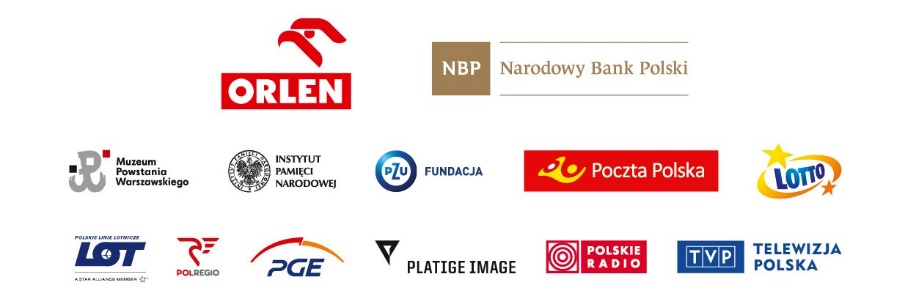 Kontakt dla mediów:Agata Biernate-mail: agata@bohateron.pltel. 605 898 655